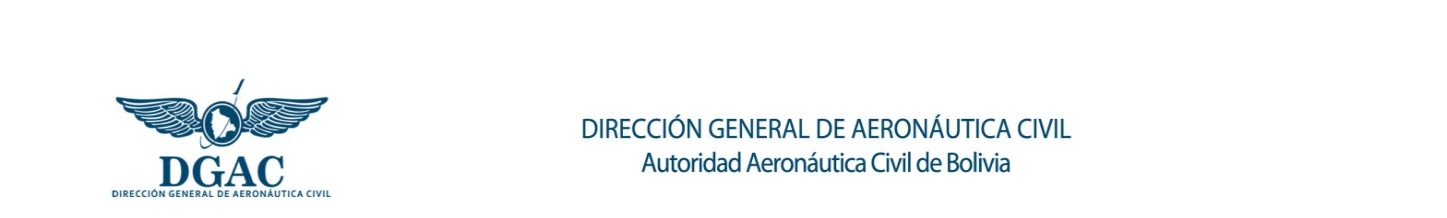 REGISTRO/ REGISTRATIONREGISTRO/ REGISTRATIONREGISTRO/ REGISTRATIONREGISTRO/ REGISTRATIONREGISTRO/ REGISTRATIONREGISTRO/ REGISTRATIONREGISTRO/ REGISTRATIONREGISTRO/ REGISTRATIONREGISTRO/ REGISTRATIONREGISTRO/ REGISTRATIONREGISTRO/ REGISTRATIONREGISTRO/ REGISTRATIONREGISTRO/ REGISTRATIONREGISTRO/ REGISTRATIONREGISTRO/ REGISTRATIONREGISTRO/ REGISTRATIONREGISTRO/ REGISTRATIONREGISTRO/ REGISTRATIONREGISTRO/ REGISTRATIONCODIGOCODIGOCODIGOVIGENCIA VIGENCIA VIGENCIA REGISTRO/ REGISTRATIONREGISTRO/ REGISTRATIONREGISTRO/ REGISTRATIONREGISTRO/ REGISTRATIONREGISTRO/ REGISTRATIONREGISTRO/ REGISTRATIONREGISTRO/ REGISTRATIONREGISTRO/ REGISTRATIONREGISTRO/ REGISTRATIONREGISTRO/ REGISTRATIONREGISTRO/ REGISTRATIONREGISTRO/ REGISTRATIONREGISTRO/ REGISTRATIONREGISTRO/ REGISTRATIONREGISTRO/ REGISTRATIONREGISTRO/ REGISTRATIONREGISTRO/ REGISTRATIONREGISTRO/ REGISTRATIONREGISTRO/ REGISTRATIONDTA/SIS-REG-003DTA/SIS-REG-003DTA/SIS-REG-00322/08/202322/08/202322/08/2023SOLICITUD DE INGRESO/SALIDA/ ENTRY/EXIT APPLICATIONSOLICITUD DE INGRESO/SALIDA/ ENTRY/EXIT APPLICATIONSOLICITUD DE INGRESO/SALIDA/ ENTRY/EXIT APPLICATIONSOLICITUD DE INGRESO/SALIDA/ ENTRY/EXIT APPLICATIONSOLICITUD DE INGRESO/SALIDA/ ENTRY/EXIT APPLICATIONSOLICITUD DE INGRESO/SALIDA/ ENTRY/EXIT APPLICATIONSOLICITUD DE INGRESO/SALIDA/ ENTRY/EXIT APPLICATIONSOLICITUD DE INGRESO/SALIDA/ ENTRY/EXIT APPLICATIONSOLICITUD DE INGRESO/SALIDA/ ENTRY/EXIT APPLICATIONSOLICITUD DE INGRESO/SALIDA/ ENTRY/EXIT APPLICATIONSOLICITUD DE INGRESO/SALIDA/ ENTRY/EXIT APPLICATIONSOLICITUD DE INGRESO/SALIDA/ ENTRY/EXIT APPLICATIONSOLICITUD DE INGRESO/SALIDA/ ENTRY/EXIT APPLICATIONSOLICITUD DE INGRESO/SALIDA/ ENTRY/EXIT APPLICATIONSOLICITUD DE INGRESO/SALIDA/ ENTRY/EXIT APPLICATIONSOLICITUD DE INGRESO/SALIDA/ ENTRY/EXIT APPLICATIONSOLICITUD DE INGRESO/SALIDA/ ENTRY/EXIT APPLICATIONSOLICITUD DE INGRESO/SALIDA/ ENTRY/EXIT APPLICATIONSOLICITUD DE INGRESO/SALIDA/ ENTRY/EXIT APPLICATIONDTA/SIS-REG-003DTA/SIS-REG-003DTA/SIS-REG-003REVISIONREVISIONREVISIONSOLICITUD DE INGRESO/SALIDA/ ENTRY/EXIT APPLICATIONSOLICITUD DE INGRESO/SALIDA/ ENTRY/EXIT APPLICATIONSOLICITUD DE INGRESO/SALIDA/ ENTRY/EXIT APPLICATIONSOLICITUD DE INGRESO/SALIDA/ ENTRY/EXIT APPLICATIONSOLICITUD DE INGRESO/SALIDA/ ENTRY/EXIT APPLICATIONSOLICITUD DE INGRESO/SALIDA/ ENTRY/EXIT APPLICATIONSOLICITUD DE INGRESO/SALIDA/ ENTRY/EXIT APPLICATIONSOLICITUD DE INGRESO/SALIDA/ ENTRY/EXIT APPLICATIONSOLICITUD DE INGRESO/SALIDA/ ENTRY/EXIT APPLICATIONSOLICITUD DE INGRESO/SALIDA/ ENTRY/EXIT APPLICATIONSOLICITUD DE INGRESO/SALIDA/ ENTRY/EXIT APPLICATIONSOLICITUD DE INGRESO/SALIDA/ ENTRY/EXIT APPLICATIONSOLICITUD DE INGRESO/SALIDA/ ENTRY/EXIT APPLICATIONSOLICITUD DE INGRESO/SALIDA/ ENTRY/EXIT APPLICATIONSOLICITUD DE INGRESO/SALIDA/ ENTRY/EXIT APPLICATIONSOLICITUD DE INGRESO/SALIDA/ ENTRY/EXIT APPLICATIONSOLICITUD DE INGRESO/SALIDA/ ENTRY/EXIT APPLICATIONSOLICITUD DE INGRESO/SALIDA/ ENTRY/EXIT APPLICATIONSOLICITUD DE INGRESO/SALIDA/ ENTRY/EXIT APPLICATIONDTA/SIS-REG-003DTA/SIS-REG-003DTA/SIS-REG-003555Fecha de solicitud:Application Date:Fecha de solicitud:Application Date: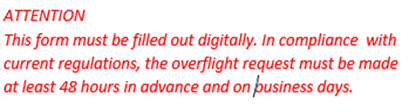 Señores/ Sirs:DIRECCIÓN GENERAL DE AERONÁUTICA CIVILPresente.-Señores/ Sirs:DIRECCIÓN GENERAL DE AERONÁUTICA CIVILPresente.-Señores/ Sirs:DIRECCIÓN GENERAL DE AERONÁUTICA CIVILPresente.-Señores/ Sirs:DIRECCIÓN GENERAL DE AERONÁUTICA CIVILPresente.-Señores/ Sirs:DIRECCIÓN GENERAL DE AERONÁUTICA CIVILPresente.-Señores/ Sirs:DIRECCIÓN GENERAL DE AERONÁUTICA CIVILPresente.-Señores/ Sirs:DIRECCIÓN GENERAL DE AERONÁUTICA CIVILPresente.-Señores/ Sirs:DIRECCIÓN GENERAL DE AERONÁUTICA CIVILPresente.-Señores/ Sirs:DIRECCIÓN GENERAL DE AERONÁUTICA CIVILPresente.-Señores/ Sirs:DIRECCIÓN GENERAL DE AERONÁUTICA CIVILPresente.-Señores/ Sirs:DIRECCIÓN GENERAL DE AERONÁUTICA CIVILPresente.-Señores/ Sirs:DIRECCIÓN GENERAL DE AERONÁUTICA CIVILPresente.-Señores/ Sirs:DIRECCIÓN GENERAL DE AERONÁUTICA CIVILPresente.-Señores/ Sirs:DIRECCIÓN GENERAL DE AERONÁUTICA CIVILPresente.-Señores/ Sirs:DIRECCIÓN GENERAL DE AERONÁUTICA CIVILPresente.-Señores/ Sirs:DIRECCIÓN GENERAL DE AERONÁUTICA CIVILPresente.-Mediante la presente solicitamos Autorización para realizar el Ingreso a Territorio Boliviano de acuerdo a la siguiente información/ Through this form, we request Authorization to enter Bolivian Territory according to the following information:Mediante la presente solicitamos Autorización para realizar el Ingreso a Territorio Boliviano de acuerdo a la siguiente información/ Through this form, we request Authorization to enter Bolivian Territory according to the following information:Mediante la presente solicitamos Autorización para realizar el Ingreso a Territorio Boliviano de acuerdo a la siguiente información/ Through this form, we request Authorization to enter Bolivian Territory according to the following information:Mediante la presente solicitamos Autorización para realizar el Ingreso a Territorio Boliviano de acuerdo a la siguiente información/ Through this form, we request Authorization to enter Bolivian Territory according to the following information:Mediante la presente solicitamos Autorización para realizar el Ingreso a Territorio Boliviano de acuerdo a la siguiente información/ Through this form, we request Authorization to enter Bolivian Territory according to the following information:Mediante la presente solicitamos Autorización para realizar el Ingreso a Territorio Boliviano de acuerdo a la siguiente información/ Through this form, we request Authorization to enter Bolivian Territory according to the following information:Mediante la presente solicitamos Autorización para realizar el Ingreso a Territorio Boliviano de acuerdo a la siguiente información/ Through this form, we request Authorization to enter Bolivian Territory according to the following information:Mediante la presente solicitamos Autorización para realizar el Ingreso a Territorio Boliviano de acuerdo a la siguiente información/ Through this form, we request Authorization to enter Bolivian Territory according to the following information:Mediante la presente solicitamos Autorización para realizar el Ingreso a Territorio Boliviano de acuerdo a la siguiente información/ Through this form, we request Authorization to enter Bolivian Territory according to the following information:Mediante la presente solicitamos Autorización para realizar el Ingreso a Territorio Boliviano de acuerdo a la siguiente información/ Through this form, we request Authorization to enter Bolivian Territory according to the following information:Mediante la presente solicitamos Autorización para realizar el Ingreso a Territorio Boliviano de acuerdo a la siguiente información/ Through this form, we request Authorization to enter Bolivian Territory according to the following information:Mediante la presente solicitamos Autorización para realizar el Ingreso a Territorio Boliviano de acuerdo a la siguiente información/ Through this form, we request Authorization to enter Bolivian Territory according to the following information:Mediante la presente solicitamos Autorización para realizar el Ingreso a Territorio Boliviano de acuerdo a la siguiente información/ Through this form, we request Authorization to enter Bolivian Territory according to the following information:Mediante la presente solicitamos Autorización para realizar el Ingreso a Territorio Boliviano de acuerdo a la siguiente información/ Through this form, we request Authorization to enter Bolivian Territory according to the following information:Mediante la presente solicitamos Autorización para realizar el Ingreso a Territorio Boliviano de acuerdo a la siguiente información/ Through this form, we request Authorization to enter Bolivian Territory according to the following information:Mediante la presente solicitamos Autorización para realizar el Ingreso a Territorio Boliviano de acuerdo a la siguiente información/ Through this form, we request Authorization to enter Bolivian Territory according to the following information:Mediante la presente solicitamos Autorización para realizar el Ingreso a Territorio Boliviano de acuerdo a la siguiente información/ Through this form, we request Authorization to enter Bolivian Territory according to the following information:Mediante la presente solicitamos Autorización para realizar el Ingreso a Territorio Boliviano de acuerdo a la siguiente información/ Through this form, we request Authorization to enter Bolivian Territory according to the following information:Mediante la presente solicitamos Autorización para realizar el Ingreso a Territorio Boliviano de acuerdo a la siguiente información/ Through this form, we request Authorization to enter Bolivian Territory according to the following information:Mediante la presente solicitamos Autorización para realizar el Ingreso a Territorio Boliviano de acuerdo a la siguiente información/ Through this form, we request Authorization to enter Bolivian Territory according to the following information:Mediante la presente solicitamos Autorización para realizar el Ingreso a Territorio Boliviano de acuerdo a la siguiente información/ Through this form, we request Authorization to enter Bolivian Territory according to the following information:Mediante la presente solicitamos Autorización para realizar el Ingreso a Territorio Boliviano de acuerdo a la siguiente información/ Through this form, we request Authorization to enter Bolivian Territory according to the following information:Mediante la presente solicitamos Autorización para realizar el Ingreso a Territorio Boliviano de acuerdo a la siguiente información/ Through this form, we request Authorization to enter Bolivian Territory according to the following information:Mediante la presente solicitamos Autorización para realizar el Ingreso a Territorio Boliviano de acuerdo a la siguiente información/ Through this form, we request Authorization to enter Bolivian Territory according to the following information:Mediante la presente solicitamos Autorización para realizar el Ingreso a Territorio Boliviano de acuerdo a la siguiente información/ Through this form, we request Authorization to enter Bolivian Territory according to the following information:Mediante la presente solicitamos Autorización para realizar el Ingreso a Territorio Boliviano de acuerdo a la siguiente información/ Through this form, we request Authorization to enter Bolivian Territory according to the following information:Mediante la presente solicitamos Autorización para realizar el Ingreso a Territorio Boliviano de acuerdo a la siguiente información/ Through this form, we request Authorization to enter Bolivian Territory according to the following information:Mediante la presente solicitamos Autorización para realizar el Ingreso a Territorio Boliviano de acuerdo a la siguiente información/ Through this form, we request Authorization to enter Bolivian Territory according to the following information:Mediante la presente solicitamos Autorización para realizar el Ingreso a Territorio Boliviano de acuerdo a la siguiente información/ Through this form, we request Authorization to enter Bolivian Territory according to the following information:Mediante la presente solicitamos Autorización para realizar el Ingreso a Territorio Boliviano de acuerdo a la siguiente información/ Through this form, we request Authorization to enter Bolivian Territory according to the following information:Mediante la presente solicitamos Autorización para realizar el Ingreso a Territorio Boliviano de acuerdo a la siguiente información/ Through this form, we request Authorization to enter Bolivian Territory according to the following information:Mediante la presente solicitamos Autorización para realizar el Ingreso a Territorio Boliviano de acuerdo a la siguiente información/ Through this form, we request Authorization to enter Bolivian Territory according to the following information:Mediante la presente solicitamos Autorización para realizar el Ingreso a Territorio Boliviano de acuerdo a la siguiente información/ Through this form, we request Authorization to enter Bolivian Territory according to the following information:Mediante la presente solicitamos Autorización para realizar el Ingreso a Territorio Boliviano de acuerdo a la siguiente información/ Through this form, we request Authorization to enter Bolivian Territory according to the following information:Mediante la presente solicitamos Autorización para realizar el Ingreso a Territorio Boliviano de acuerdo a la siguiente información/ Through this form, we request Authorization to enter Bolivian Territory according to the following information:Mediante la presente solicitamos Autorización para realizar el Ingreso a Territorio Boliviano de acuerdo a la siguiente información/ Through this form, we request Authorization to enter Bolivian Territory according to the following information:Mediante la presente solicitamos Autorización para realizar el Ingreso a Territorio Boliviano de acuerdo a la siguiente información/ Through this form, we request Authorization to enter Bolivian Territory according to the following information:Mediante la presente solicitamos Autorización para realizar el Ingreso a Territorio Boliviano de acuerdo a la siguiente información/ Through this form, we request Authorization to enter Bolivian Territory according to the following information:Mediante la presente solicitamos Autorización para realizar el Ingreso a Territorio Boliviano de acuerdo a la siguiente información/ Through this form, we request Authorization to enter Bolivian Territory according to the following information:Mediante la presente solicitamos Autorización para realizar el Ingreso a Territorio Boliviano de acuerdo a la siguiente información/ Through this form, we request Authorization to enter Bolivian Territory according to the following information:Mediante la presente solicitamos Autorización para realizar el Ingreso a Territorio Boliviano de acuerdo a la siguiente información/ Through this form, we request Authorization to enter Bolivian Territory according to the following information:Mediante la presente solicitamos Autorización para realizar el Ingreso a Territorio Boliviano de acuerdo a la siguiente información/ Through this form, we request Authorization to enter Bolivian Territory according to the following information:Mediante la presente solicitamos Autorización para realizar el Ingreso a Territorio Boliviano de acuerdo a la siguiente información/ Through this form, we request Authorization to enter Bolivian Territory according to the following information:Mediante la presente solicitamos Autorización para realizar el Ingreso a Territorio Boliviano de acuerdo a la siguiente información/ Through this form, we request Authorization to enter Bolivian Territory according to the following information:Mediante la presente solicitamos Autorización para realizar el Ingreso a Territorio Boliviano de acuerdo a la siguiente información/ Through this form, we request Authorization to enter Bolivian Territory according to the following information:Mediante la presente solicitamos Autorización para realizar el Ingreso a Territorio Boliviano de acuerdo a la siguiente información/ Through this form, we request Authorization to enter Bolivian Territory according to the following information:Mediante la presente solicitamos Autorización para realizar el Ingreso a Territorio Boliviano de acuerdo a la siguiente información/ Through this form, we request Authorization to enter Bolivian Territory according to the following information:Mediante la presente solicitamos Autorización para realizar el Ingreso a Territorio Boliviano de acuerdo a la siguiente información/ Through this form, we request Authorization to enter Bolivian Territory according to the following information:Mediante la presente solicitamos Autorización para realizar el Ingreso a Territorio Boliviano de acuerdo a la siguiente información/ Through this form, we request Authorization to enter Bolivian Territory according to the following information:Mediante la presente solicitamos Autorización para realizar el Ingreso a Territorio Boliviano de acuerdo a la siguiente información/ Through this form, we request Authorization to enter Bolivian Territory according to the following information:Mediante la presente solicitamos Autorización para realizar el Ingreso a Territorio Boliviano de acuerdo a la siguiente información/ Through this form, we request Authorization to enter Bolivian Territory according to the following information:Mediante la presente solicitamos Autorización para realizar el Ingreso a Territorio Boliviano de acuerdo a la siguiente información/ Through this form, we request Authorization to enter Bolivian Territory according to the following information:Datos del Explotador Aéreo/ Air Operator informationDatos del Explotador Aéreo/ Air Operator informationDatos del Explotador Aéreo/ Air Operator informationDatos del Explotador Aéreo/ Air Operator informationDatos del Explotador Aéreo/ Air Operator informationDatos del Explotador Aéreo/ Air Operator informationDatos del Explotador Aéreo/ Air Operator informationDatos del Explotador Aéreo/ Air Operator informationDatos del Explotador Aéreo/ Air Operator informationDatos del Explotador Aéreo/ Air Operator informationDatos del Explotador Aéreo/ Air Operator informationDatos del Explotador Aéreo/ Air Operator informationDatos del Explotador Aéreo/ Air Operator informationDatos del Explotador Aéreo/ Air Operator informationDatos del Explotador Aéreo/ Air Operator informationDatos del Explotador Aéreo/ Air Operator informationDatos del Explotador Aéreo/ Air Operator informationDatos del Explotador Aéreo/ Air Operator informationDatos del Explotador Aéreo/ Air Operator informationDatos del Explotador Aéreo/ Air Operator informationDatos del Explotador Aéreo/ Air Operator informationDatos del Explotador Aéreo/ Air Operator informationDatos del Explotador Aéreo/ Air Operator informationDatos del Explotador Aéreo/ Air Operator informationDatos del Explotador Aéreo/ Air Operator informationDatos del Explotador Aéreo/ Air Operator informationNombre o Razón Social del explotador aéreo/ Operator name:Nombre o Razón Social del explotador aéreo/ Operator name:Nombre o Razón Social del explotador aéreo/ Operator name:Nombre o Razón Social del explotador aéreo/ Operator name:Nombre o Razón Social del explotador aéreo/ Operator name:Nombre o Razón Social del explotador aéreo/ Operator name:Nombre o Razón Social del explotador aéreo/ Operator name:Nombre o Razón Social del explotador aéreo/ Operator name::::Dirección comercial, ciudad, país/ Commercial address, city, state, countryDirección comercial, ciudad, país/ Commercial address, city, state, countryDirección comercial, ciudad, país/ Commercial address, city, state, countryDirección comercial, ciudad, país/ Commercial address, city, state, countryDirección comercial, ciudad, país/ Commercial address, city, state, countryDirección comercial, ciudad, país/ Commercial address, city, state, countryDirección comercial, ciudad, país/ Commercial address, city, state, countryDirección comercial, ciudad, país/ Commercial address, city, state, country:::Teléfono y/o fax/ Telephone numberTeléfono y/o fax/ Telephone numberTeléfono y/o fax/ Telephone numberTeléfono y/o fax/ Telephone numberTeléfono y/o fax/ Telephone numberTeléfono y/o fax/ Telephone numberTeléfono y/o fax/ Telephone numberTeléfono y/o fax/ Telephone number:::Correo electrónico/e-mailCorreo electrónico/e-mailCorreo electrónico/e-mailCorreo electrónico/e-mailCorreo electrónico/e-mailCorreo electrónico/e-mailCorreo electrónico/e-mailCorreo electrónico/e-mail:::Datos de la Persona de Contacto-Facturación/ Contact Person Information-BillingDatos de la Persona de Contacto-Facturación/ Contact Person Information-BillingDatos de la Persona de Contacto-Facturación/ Contact Person Information-BillingDatos de la Persona de Contacto-Facturación/ Contact Person Information-BillingDatos de la Persona de Contacto-Facturación/ Contact Person Information-BillingDatos de la Persona de Contacto-Facturación/ Contact Person Information-BillingDatos de la Persona de Contacto-Facturación/ Contact Person Information-BillingDatos de la Persona de Contacto-Facturación/ Contact Person Information-BillingDatos de la Persona de Contacto-Facturación/ Contact Person Information-BillingDatos de la Persona de Contacto-Facturación/ Contact Person Information-BillingDatos de la Persona de Contacto-Facturación/ Contact Person Information-BillingDatos de la Persona de Contacto-Facturación/ Contact Person Information-BillingDatos de la Persona de Contacto-Facturación/ Contact Person Information-BillingDatos de la Persona de Contacto-Facturación/ Contact Person Information-BillingDatos de la Persona de Contacto-Facturación/ Contact Person Information-BillingDatos de la Persona de Contacto-Facturación/ Contact Person Information-BillingDatos de la Persona de Contacto-Facturación/ Contact Person Information-BillingDatos de la Persona de Contacto-Facturación/ Contact Person Information-BillingDatos de la Persona de Contacto-Facturación/ Contact Person Information-BillingDatos de la Persona de Contacto-Facturación/ Contact Person Information-BillingDatos de la Persona de Contacto-Facturación/ Contact Person Information-BillingDatos de la Persona de Contacto-Facturación/ Contact Person Information-BillingDatos de la Persona de Contacto-Facturación/ Contact Person Information-BillingDatos de la Persona de Contacto-Facturación/ Contact Person Information-BillingDatos de la Persona de Contacto-Facturación/ Contact Person Information-BillingDatos de la Persona de Contacto-Facturación/ Contact Person Information-BillingNombre completo/Full nameNombre completo/Full nameNombre completo/Full nameNombre completo/Full nameNombre completo/Full nameNombre completo/Full nameNombre completo/Full nameNombre completo/Full name:::Teléfono y/o fax/Telephone numberTeléfono y/o fax/Telephone numberTeléfono y/o fax/Telephone numberTeléfono y/o fax/Telephone numberTeléfono y/o fax/Telephone numberTeléfono y/o fax/Telephone numberTeléfono y/o fax/Telephone numberTeléfono y/o fax/Telephone number:::Correo electrónico/e-mailCorreo electrónico/e-mailCorreo electrónico/e-mailCorreo electrónico/e-mailCorreo electrónico/e-mailCorreo electrónico/e-mailCorreo electrónico/e-mailCorreo electrónico/e-mail:::Datos de la (s) Aeronave(s)/Aircraft(s) InformationDatos de la (s) Aeronave(s)/Aircraft(s) InformationDatos de la (s) Aeronave(s)/Aircraft(s) InformationDatos de la (s) Aeronave(s)/Aircraft(s) InformationDatos de la (s) Aeronave(s)/Aircraft(s) InformationDatos de la (s) Aeronave(s)/Aircraft(s) InformationDatos de la (s) Aeronave(s)/Aircraft(s) InformationDatos de la (s) Aeronave(s)/Aircraft(s) InformationPara más de 5 aeronaves, adjuntar listado con la siguiente información: Tipo/Versión/Matrícula/Peso MTOWFor more than 5 aicrafts, attach list with the following information:Type/Version/Registration/Weight/MTOWPara más de 5 aeronaves, adjuntar listado con la siguiente información: Tipo/Versión/Matrícula/Peso MTOWFor more than 5 aicrafts, attach list with the following information:Type/Version/Registration/Weight/MTOWPara más de 5 aeronaves, adjuntar listado con la siguiente información: Tipo/Versión/Matrícula/Peso MTOWFor more than 5 aicrafts, attach list with the following information:Type/Version/Registration/Weight/MTOWPara más de 5 aeronaves, adjuntar listado con la siguiente información: Tipo/Versión/Matrícula/Peso MTOWFor more than 5 aicrafts, attach list with the following information:Type/Version/Registration/Weight/MTOWPara más de 5 aeronaves, adjuntar listado con la siguiente información: Tipo/Versión/Matrícula/Peso MTOWFor more than 5 aicrafts, attach list with the following information:Type/Version/Registration/Weight/MTOWPara más de 5 aeronaves, adjuntar listado con la siguiente información: Tipo/Versión/Matrícula/Peso MTOWFor more than 5 aicrafts, attach list with the following information:Type/Version/Registration/Weight/MTOWPara más de 5 aeronaves, adjuntar listado con la siguiente información: Tipo/Versión/Matrícula/Peso MTOWFor more than 5 aicrafts, attach list with the following information:Type/Version/Registration/Weight/MTOWPara más de 5 aeronaves, adjuntar listado con la siguiente información: Tipo/Versión/Matrícula/Peso MTOWFor more than 5 aicrafts, attach list with the following information:Type/Version/Registration/Weight/MTOWPara más de 5 aeronaves, adjuntar listado con la siguiente información: Tipo/Versión/Matrícula/Peso MTOWFor more than 5 aicrafts, attach list with the following information:Type/Version/Registration/Weight/MTOWPara más de 5 aeronaves, adjuntar listado con la siguiente información: Tipo/Versión/Matrícula/Peso MTOWFor more than 5 aicrafts, attach list with the following information:Type/Version/Registration/Weight/MTOWPara más de 5 aeronaves, adjuntar listado con la siguiente información: Tipo/Versión/Matrícula/Peso MTOWFor more than 5 aicrafts, attach list with the following information:Type/Version/Registration/Weight/MTOWPara más de 5 aeronaves, adjuntar listado con la siguiente información: Tipo/Versión/Matrícula/Peso MTOWFor more than 5 aicrafts, attach list with the following information:Type/Version/Registration/Weight/MTOWPara más de 5 aeronaves, adjuntar listado con la siguiente información: Tipo/Versión/Matrícula/Peso MTOWFor more than 5 aicrafts, attach list with the following information:Type/Version/Registration/Weight/MTOWPara más de 5 aeronaves, adjuntar listado con la siguiente información: Tipo/Versión/Matrícula/Peso MTOWFor more than 5 aicrafts, attach list with the following information:Type/Version/Registration/Weight/MTOWPara más de 5 aeronaves, adjuntar listado con la siguiente información: Tipo/Versión/Matrícula/Peso MTOWFor more than 5 aicrafts, attach list with the following information:Type/Version/Registration/Weight/MTOWTipo(s), Modelo(s)/Type (s)Tipo(s), Modelo(s)/Type (s)Tipo(s), Modelo(s)/Type (s)Tipo(s), Modelo(s)/Type (s)Tipo(s), Modelo(s)/Type (s)Tipo(s), Modelo(s)/Type (s)Tipo(s), Modelo(s)/Type (s)Tipo(s), Modelo(s)/Type (s):::Matrícula(s)/Registration(s)Matrícula(s)/Registration(s)Matrícula(s)/Registration(s)Matrícula(s)/Registration(s)Matrícula(s)/Registration(s)Matrícula(s)/Registration(s)Matrícula(s)/Registration(s)Matrícula(s)/Registration(s):::Nacionalidad(es)/Country of originNacionalidad(es)/Country of originNacionalidad(es)/Country of originNacionalidad(es)/Country of originNacionalidad(es)/Country of originNacionalidad(es)/Country of originNacionalidad(es)/Country of originNacionalidad(es)/Country of origin:::Peso(s) (MTOW)/Aicraft (s) Weight (MTOW)(Unidades de medida según el documento de respaldo)/ (Units of measure according to the supporting document)Peso(s) (MTOW)/Aicraft (s) Weight (MTOW)(Unidades de medida según el documento de respaldo)/ (Units of measure according to the supporting document)Peso(s) (MTOW)/Aicraft (s) Weight (MTOW)(Unidades de medida según el documento de respaldo)/ (Units of measure according to the supporting document)Peso(s) (MTOW)/Aicraft (s) Weight (MTOW)(Unidades de medida según el documento de respaldo)/ (Units of measure according to the supporting document)Peso(s) (MTOW)/Aicraft (s) Weight (MTOW)(Unidades de medida según el documento de respaldo)/ (Units of measure according to the supporting document)Peso(s) (MTOW)/Aicraft (s) Weight (MTOW)(Unidades de medida según el documento de respaldo)/ (Units of measure according to the supporting document)Peso(s) (MTOW)/Aicraft (s) Weight (MTOW)(Unidades de medida según el documento de respaldo)/ (Units of measure according to the supporting document)Peso(s) (MTOW)/Aicraft (s) Weight (MTOW)(Unidades de medida según el documento de respaldo)/ (Units of measure according to the supporting document):::Autonomía Máxima en horas de la(s) aeronave (s)/ Maximum Autonomy in hours of the aircraft(s)Autonomía Máxima en horas de la(s) aeronave (s)/ Maximum Autonomy in hours of the aircraft(s)Autonomía Máxima en horas de la(s) aeronave (s)/ Maximum Autonomy in hours of the aircraft(s)Autonomía Máxima en horas de la(s) aeronave (s)/ Maximum Autonomy in hours of the aircraft(s)Autonomía Máxima en horas de la(s) aeronave (s)/ Maximum Autonomy in hours of the aircraft(s)Autonomía Máxima en horas de la(s) aeronave (s)/ Maximum Autonomy in hours of the aircraft(s)Autonomía Máxima en horas de la(s) aeronave (s)/ Maximum Autonomy in hours of the aircraft(s)Autonomía Máxima en horas de la(s) aeronave (s)/ Maximum Autonomy in hours of the aircraft(s):::Datos de la TripulaciónDatos de la TripulaciónDatos de la TripulaciónDatos de la TripulaciónDatos de la TripulaciónDatos de la TripulaciónDatos de la TripulaciónDatos de la TripulaciónPara más de 5 aeronaves, adjuntar listado con la siguiente información por aeronave: Piloto al mando/N° LicenciaPara más de 5 aeronaves, adjuntar listado con la siguiente información por aeronave: Piloto al mando/N° LicenciaPara más de 5 aeronaves, adjuntar listado con la siguiente información por aeronave: Piloto al mando/N° LicenciaPara más de 5 aeronaves, adjuntar listado con la siguiente información por aeronave: Piloto al mando/N° LicenciaPara más de 5 aeronaves, adjuntar listado con la siguiente información por aeronave: Piloto al mando/N° LicenciaPara más de 5 aeronaves, adjuntar listado con la siguiente información por aeronave: Piloto al mando/N° LicenciaPara más de 5 aeronaves, adjuntar listado con la siguiente información por aeronave: Piloto al mando/N° LicenciaPara más de 5 aeronaves, adjuntar listado con la siguiente información por aeronave: Piloto al mando/N° LicenciaPara más de 5 aeronaves, adjuntar listado con la siguiente información por aeronave: Piloto al mando/N° LicenciaPara más de 5 aeronaves, adjuntar listado con la siguiente información por aeronave: Piloto al mando/N° LicenciaPara más de 5 aeronaves, adjuntar listado con la siguiente información por aeronave: Piloto al mando/N° LicenciaPara más de 5 aeronaves, adjuntar listado con la siguiente información por aeronave: Piloto al mando/N° LicenciaPara más de 5 aeronaves, adjuntar listado con la siguiente información por aeronave: Piloto al mando/N° LicenciaPara más de 5 aeronaves, adjuntar listado con la siguiente información por aeronave: Piloto al mando/N° LicenciaPara más de 5 aeronaves, adjuntar listado con la siguiente información por aeronave: Piloto al mando/N° LicenciaPIC / SIC PIC / SIC :::Tripulación Alterna/Alternate crew PIC/SIC (si aplica)Tripulación Alterna/Alternate crew PIC/SIC (si aplica):::N° Licencia(s)/ N° of LicenseN° Licencia(s)/ N° of License:::Datos de la OperaciónDatos de la OperaciónDatos de la OperaciónDatos de la OperaciónDatos de la OperaciónDatos de la OperaciónDatos de la OperaciónDatos de la OperaciónFecha(s) de ingreso/ Entry dateFecha(s) de ingreso/ Entry dateFecha(s) de ingreso/ Entry dateFecha(s) de ingreso/ Entry dateFecha(s) de ingreso/ Entry dateFecha(s) de ingreso/ Entry dateFecha(s) de ingreso/ Entry dateFecha(s) de ingreso/ Entry date:::Del   Al Del   Al Del   Al Del   Al Del   Al Del   Al Del   Al Del   Al Del   Al Del   Al Del   Al Del   Al Del   Al Del   Al Del   Al Ruta de Ingreso/Entry routeRuta de Ingreso/Entry routeRuta de Ingreso/Entry routeRuta de Ingreso/Entry routeRuta de Ingreso/Entry routeRuta de Ingreso/Entry routeRuta de Ingreso/Entry routeRuta de Ingreso/Entry routeUltimo Aeropuerto antes de ingresar a Bolivia (Código OACI)/ Last Airport before entering Bolivia (ICAO Code)Ultimo Aeropuerto antes de ingresar a Bolivia (Código OACI)/ Last Airport before entering Bolivia (ICAO Code)Ultimo Aeropuerto antes de ingresar a Bolivia (Código OACI)/ Last Airport before entering Bolivia (ICAO Code)Ultimo Aeropuerto antes de ingresar a Bolivia (Código OACI)/ Last Airport before entering Bolivia (ICAO Code)Ultimo Aeropuerto antes de ingresar a Bolivia (Código OACI)/ Last Airport before entering Bolivia (ICAO Code)Ultimo Aeropuerto antes de ingresar a Bolivia (Código OACI)/ Last Airport before entering Bolivia (ICAO Code)Ultimo Aeropuerto antes de ingresar a Bolivia (Código OACI)/ Last Airport before entering Bolivia (ICAO Code)Ultimo Aeropuerto antes de ingresar a Bolivia (Código OACI)/ Last Airport before entering Bolivia (ICAO Code):::Aeropuerto de Ingreso a Bolivia(Código OACI)/ Entry AIrport  to Bolivia(ICAO code)Aeropuerto de Ingreso a Bolivia(Código OACI)/ Entry AIrport  to Bolivia(ICAO code)Aeropuerto de Ingreso a Bolivia(Código OACI)/ Entry AIrport  to Bolivia(ICAO code)Aeropuerto de Ingreso a Bolivia(Código OACI)/ Entry AIrport  to Bolivia(ICAO code)Aeropuerto de Ingreso a Bolivia(Código OACI)/ Entry AIrport  to Bolivia(ICAO code)Aeropuerto de Ingreso a Bolivia(Código OACI)/ Entry AIrport  to Bolivia(ICAO code)Aeropuerto de Ingreso a Bolivia(Código OACI)/ Entry AIrport  to Bolivia(ICAO code)Aeropuerto de Ingreso a Bolivia(Código OACI)/ Entry AIrport  to Bolivia(ICAO code):::Aeropuerto Alterno Ingreso a Bolivia/alternate airport: Aeropuerto Alterno Ingreso a Bolivia/alternate airport: Aeropuerto Alterno Ingreso a Bolivia/alternate airport: Aeropuerto Alterno Ingreso a Bolivia/alternate airport: Aeropuerto Alterno Ingreso a Bolivia/alternate airport: Aeropuerto Alterno Ingreso a Bolivia/alternate airport: Aeropuerto Alterno Ingreso a Bolivia/alternate airport: Aeropuerto Alterno Ingreso a Bolivia/alternate airport: Aeropuerto Alterno Ingreso a Bolivia/alternate airport: AWY: AWY: AWY: AWY: AWY: AWY:  EET:  EET:  EET:  EET:  EET:  EET:  EET:  EET:  EET: :::AWY: AWY: AWY: AWY: AWY: AWY:  EET:  EET:  EET:  EET:  EET:  EET:  EET:  EET:  EET: Rutas Salida /Exit routes:Aeropuerto de Salida de Bolivia(Código OACI)/ Bolivia Departure Airport(ICAO code)Rutas Salida /Exit routes:Aeropuerto de Salida de Bolivia(Código OACI)/ Bolivia Departure Airport(ICAO code)Rutas Salida /Exit routes:Aeropuerto de Salida de Bolivia(Código OACI)/ Bolivia Departure Airport(ICAO code)Rutas Salida /Exit routes:Aeropuerto de Salida de Bolivia(Código OACI)/ Bolivia Departure Airport(ICAO code)Rutas Salida /Exit routes:Aeropuerto de Salida de Bolivia(Código OACI)/ Bolivia Departure Airport(ICAO code)Rutas Salida /Exit routes:Aeropuerto de Salida de Bolivia(Código OACI)/ Bolivia Departure Airport(ICAO code)Rutas Salida /Exit routes:Aeropuerto de Salida de Bolivia(Código OACI)/ Bolivia Departure Airport(ICAO code)Rutas Salida /Exit routes:Aeropuerto de Salida de Bolivia(Código OACI)/ Bolivia Departure Airport(ICAO code):::Aeropuerto de Destino(Código OACI)/ Destination airport(ICAO code)Aeropuerto de Destino(Código OACI)/ Destination airport(ICAO code)Aeropuerto de Destino(Código OACI)/ Destination airport(ICAO code)Aeropuerto de Destino(Código OACI)/ Destination airport(ICAO code)Aeropuerto de Destino(Código OACI)/ Destination airport(ICAO code)Aeropuerto de Destino(Código OACI)/ Destination airport(ICAO code)Aeropuerto de Destino(Código OACI)/ Destination airport(ICAO code)Aeropuerto de Destino(Código OACI)/ Destination airport(ICAO code):::AWY: AWY: AWY: AWY: AWY: AWY: EET: EET: EET: EET: EET: EET: EET: EET: EET: Tramo interno (si corresponde)(Aeropuertos  en Código OACI)/ Internal stretch (if applicable)(Airports in ICAO Code)Tramo interno (si corresponde)(Aeropuertos  en Código OACI)/ Internal stretch (if applicable)(Airports in ICAO Code)Tramo interno (si corresponde)(Aeropuertos  en Código OACI)/ Internal stretch (if applicable)(Airports in ICAO Code)Tramo interno (si corresponde)(Aeropuertos  en Código OACI)/ Internal stretch (if applicable)(Airports in ICAO Code)Tramo interno (si corresponde)(Aeropuertos  en Código OACI)/ Internal stretch (if applicable)(Airports in ICAO Code)Tramo interno (si corresponde)(Aeropuertos  en Código OACI)/ Internal stretch (if applicable)(Airports in ICAO Code)Tramo interno (si corresponde)(Aeropuertos  en Código OACI)/ Internal stretch (if applicable)(Airports in ICAO Code)Tramo interno (si corresponde)(Aeropuertos  en Código OACI)/ Internal stretch (if applicable)(Airports in ICAO Code):::Fecha estimada de salida/ Estimated departure dateFecha estimada de salida/ Estimated departure dateFecha estimada de salida/ Estimated departure dateFecha estimada de salida/ Estimated departure dateFecha estimada de salida/ Estimated departure dateFecha estimada de salida/ Estimated departure dateFecha estimada de salida/ Estimated departure dateFecha estimada de salida/ Estimated departure date:::Objeto de Vuelo/ Flight ObjectObjeto de Vuelo/ Flight ObjectObjeto de Vuelo/ Flight ObjectObjeto de Vuelo/ Flight ObjectObjeto de Vuelo/ Flight ObjectObjeto de Vuelo/ Flight ObjectObjeto de Vuelo/ Flight ObjectObjeto de Vuelo/ Flight Object:::Detalle del objeto de vuelo/ Flight Object Detail:Detalle del objeto de vuelo/ Flight Object Detail:Observaciones/ RemarksObservaciones/ RemarksObservaciones/ RemarksObservaciones/ RemarksObservaciones/ RemarksObservaciones/ RemarksObservaciones/ Remarks : : : : :Nombre completo del solicitante/ Applicant Full NameNombre completo del solicitante/ Applicant Full NameNombre completo del solicitante/ Applicant Full NameNombre completo del solicitante/ Applicant Full Name::::::Puesto en la empresa propietaria de la aeronaveJob position in the company that owns the aircraft: (No intermediarios/ Not Intermediaries) Puesto en la empresa propietaria de la aeronaveJob position in the company that owns the aircraft: (No intermediarios/ Not Intermediaries) Puesto en la empresa propietaria de la aeronaveJob position in the company that owns the aircraft: (No intermediarios/ Not Intermediaries) Puesto en la empresa propietaria de la aeronaveJob position in the company that owns the aircraft: (No intermediarios/ Not Intermediaries) :::::::LA INFORMACIÓN CONTENIDA EN ESTA SOLICITUD SE CONSTITUYE EN DECLARACIÓN JURADA/ THE INFORMATION CONTAINED IN THIS APPLICATION CONSTITUTES AN AFFIDAVITEl trámite iniciará solamente cuando la DGAC verifique que la solicitud esté completa y debidamente llenada/ The process will begin only when the DGAC verifies that the application is complete and duly filled out.LA INFORMACIÓN CONTENIDA EN ESTA SOLICITUD SE CONSTITUYE EN DECLARACIÓN JURADA/ THE INFORMATION CONTAINED IN THIS APPLICATION CONSTITUTES AN AFFIDAVITEl trámite iniciará solamente cuando la DGAC verifique que la solicitud esté completa y debidamente llenada/ The process will begin only when the DGAC verifies that the application is complete and duly filled out.LA INFORMACIÓN CONTENIDA EN ESTA SOLICITUD SE CONSTITUYE EN DECLARACIÓN JURADA/ THE INFORMATION CONTAINED IN THIS APPLICATION CONSTITUTES AN AFFIDAVITEl trámite iniciará solamente cuando la DGAC verifique que la solicitud esté completa y debidamente llenada/ The process will begin only when the DGAC verifies that the application is complete and duly filled out.LA INFORMACIÓN CONTENIDA EN ESTA SOLICITUD SE CONSTITUYE EN DECLARACIÓN JURADA/ THE INFORMATION CONTAINED IN THIS APPLICATION CONSTITUTES AN AFFIDAVITEl trámite iniciará solamente cuando la DGAC verifique que la solicitud esté completa y debidamente llenada/ The process will begin only when the DGAC verifies that the application is complete and duly filled out.LA INFORMACIÓN CONTENIDA EN ESTA SOLICITUD SE CONSTITUYE EN DECLARACIÓN JURADA/ THE INFORMATION CONTAINED IN THIS APPLICATION CONSTITUTES AN AFFIDAVITEl trámite iniciará solamente cuando la DGAC verifique que la solicitud esté completa y debidamente llenada/ The process will begin only when the DGAC verifies that the application is complete and duly filled out.LA INFORMACIÓN CONTENIDA EN ESTA SOLICITUD SE CONSTITUYE EN DECLARACIÓN JURADA/ THE INFORMATION CONTAINED IN THIS APPLICATION CONSTITUTES AN AFFIDAVITEl trámite iniciará solamente cuando la DGAC verifique que la solicitud esté completa y debidamente llenada/ The process will begin only when the DGAC verifies that the application is complete and duly filled out.LA INFORMACIÓN CONTENIDA EN ESTA SOLICITUD SE CONSTITUYE EN DECLARACIÓN JURADA/ THE INFORMATION CONTAINED IN THIS APPLICATION CONSTITUTES AN AFFIDAVITEl trámite iniciará solamente cuando la DGAC verifique que la solicitud esté completa y debidamente llenada/ The process will begin only when the DGAC verifies that the application is complete and duly filled out.LA INFORMACIÓN CONTENIDA EN ESTA SOLICITUD SE CONSTITUYE EN DECLARACIÓN JURADA/ THE INFORMATION CONTAINED IN THIS APPLICATION CONSTITUTES AN AFFIDAVITEl trámite iniciará solamente cuando la DGAC verifique que la solicitud esté completa y debidamente llenada/ The process will begin only when the DGAC verifies that the application is complete and duly filled out.LA INFORMACIÓN CONTENIDA EN ESTA SOLICITUD SE CONSTITUYE EN DECLARACIÓN JURADA/ THE INFORMATION CONTAINED IN THIS APPLICATION CONSTITUTES AN AFFIDAVITEl trámite iniciará solamente cuando la DGAC verifique que la solicitud esté completa y debidamente llenada/ The process will begin only when the DGAC verifies that the application is complete and duly filled out.LA INFORMACIÓN CONTENIDA EN ESTA SOLICITUD SE CONSTITUYE EN DECLARACIÓN JURADA/ THE INFORMATION CONTAINED IN THIS APPLICATION CONSTITUTES AN AFFIDAVITEl trámite iniciará solamente cuando la DGAC verifique que la solicitud esté completa y debidamente llenada/ The process will begin only when the DGAC verifies that the application is complete and duly filled out.LA INFORMACIÓN CONTENIDA EN ESTA SOLICITUD SE CONSTITUYE EN DECLARACIÓN JURADA/ THE INFORMATION CONTAINED IN THIS APPLICATION CONSTITUTES AN AFFIDAVITEl trámite iniciará solamente cuando la DGAC verifique que la solicitud esté completa y debidamente llenada/ The process will begin only when the DGAC verifies that the application is complete and duly filled out.LA INFORMACIÓN CONTENIDA EN ESTA SOLICITUD SE CONSTITUYE EN DECLARACIÓN JURADA/ THE INFORMATION CONTAINED IN THIS APPLICATION CONSTITUTES AN AFFIDAVITEl trámite iniciará solamente cuando la DGAC verifique que la solicitud esté completa y debidamente llenada/ The process will begin only when the DGAC verifies that the application is complete and duly filled out.LA INFORMACIÓN CONTENIDA EN ESTA SOLICITUD SE CONSTITUYE EN DECLARACIÓN JURADA/ THE INFORMATION CONTAINED IN THIS APPLICATION CONSTITUTES AN AFFIDAVITEl trámite iniciará solamente cuando la DGAC verifique que la solicitud esté completa y debidamente llenada/ The process will begin only when the DGAC verifies that the application is complete and duly filled out.LA INFORMACIÓN CONTENIDA EN ESTA SOLICITUD SE CONSTITUYE EN DECLARACIÓN JURADA/ THE INFORMATION CONTAINED IN THIS APPLICATION CONSTITUTES AN AFFIDAVITEl trámite iniciará solamente cuando la DGAC verifique que la solicitud esté completa y debidamente llenada/ The process will begin only when the DGAC verifies that the application is complete and duly filled out.LA INFORMACIÓN CONTENIDA EN ESTA SOLICITUD SE CONSTITUYE EN DECLARACIÓN JURADA/ THE INFORMATION CONTAINED IN THIS APPLICATION CONSTITUTES AN AFFIDAVITEl trámite iniciará solamente cuando la DGAC verifique que la solicitud esté completa y debidamente llenada/ The process will begin only when the DGAC verifies that the application is complete and duly filled out.LA INFORMACIÓN CONTENIDA EN ESTA SOLICITUD SE CONSTITUYE EN DECLARACIÓN JURADA/ THE INFORMATION CONTAINED IN THIS APPLICATION CONSTITUTES AN AFFIDAVITEl trámite iniciará solamente cuando la DGAC verifique que la solicitud esté completa y debidamente llenada/ The process will begin only when the DGAC verifies that the application is complete and duly filled out.LA INFORMACIÓN CONTENIDA EN ESTA SOLICITUD SE CONSTITUYE EN DECLARACIÓN JURADA/ THE INFORMATION CONTAINED IN THIS APPLICATION CONSTITUTES AN AFFIDAVITEl trámite iniciará solamente cuando la DGAC verifique que la solicitud esté completa y debidamente llenada/ The process will begin only when the DGAC verifies that the application is complete and duly filled out.LA INFORMACIÓN CONTENIDA EN ESTA SOLICITUD SE CONSTITUYE EN DECLARACIÓN JURADA/ THE INFORMATION CONTAINED IN THIS APPLICATION CONSTITUTES AN AFFIDAVITEl trámite iniciará solamente cuando la DGAC verifique que la solicitud esté completa y debidamente llenada/ The process will begin only when the DGAC verifies that the application is complete and duly filled out.LA INFORMACIÓN CONTENIDA EN ESTA SOLICITUD SE CONSTITUYE EN DECLARACIÓN JURADA/ THE INFORMATION CONTAINED IN THIS APPLICATION CONSTITUTES AN AFFIDAVITEl trámite iniciará solamente cuando la DGAC verifique que la solicitud esté completa y debidamente llenada/ The process will begin only when the DGAC verifies that the application is complete and duly filled out.LA INFORMACIÓN CONTENIDA EN ESTA SOLICITUD SE CONSTITUYE EN DECLARACIÓN JURADA/ THE INFORMATION CONTAINED IN THIS APPLICATION CONSTITUTES AN AFFIDAVITEl trámite iniciará solamente cuando la DGAC verifique que la solicitud esté completa y debidamente llenada/ The process will begin only when the DGAC verifies that the application is complete and duly filled out.LA INFORMACIÓN CONTENIDA EN ESTA SOLICITUD SE CONSTITUYE EN DECLARACIÓN JURADA/ THE INFORMATION CONTAINED IN THIS APPLICATION CONSTITUTES AN AFFIDAVITEl trámite iniciará solamente cuando la DGAC verifique que la solicitud esté completa y debidamente llenada/ The process will begin only when the DGAC verifies that the application is complete and duly filled out.LA INFORMACIÓN CONTENIDA EN ESTA SOLICITUD SE CONSTITUYE EN DECLARACIÓN JURADA/ THE INFORMATION CONTAINED IN THIS APPLICATION CONSTITUTES AN AFFIDAVITEl trámite iniciará solamente cuando la DGAC verifique que la solicitud esté completa y debidamente llenada/ The process will begin only when the DGAC verifies that the application is complete and duly filled out.LA INFORMACIÓN CONTENIDA EN ESTA SOLICITUD SE CONSTITUYE EN DECLARACIÓN JURADA/ THE INFORMATION CONTAINED IN THIS APPLICATION CONSTITUTES AN AFFIDAVITEl trámite iniciará solamente cuando la DGAC verifique que la solicitud esté completa y debidamente llenada/ The process will begin only when the DGAC verifies that the application is complete and duly filled out.LA INFORMACIÓN CONTENIDA EN ESTA SOLICITUD SE CONSTITUYE EN DECLARACIÓN JURADA/ THE INFORMATION CONTAINED IN THIS APPLICATION CONSTITUTES AN AFFIDAVITEl trámite iniciará solamente cuando la DGAC verifique que la solicitud esté completa y debidamente llenada/ The process will begin only when the DGAC verifies that the application is complete and duly filled out.LA INFORMACIÓN CONTENIDA EN ESTA SOLICITUD SE CONSTITUYE EN DECLARACIÓN JURADA/ THE INFORMATION CONTAINED IN THIS APPLICATION CONSTITUTES AN AFFIDAVITEl trámite iniciará solamente cuando la DGAC verifique que la solicitud esté completa y debidamente llenada/ The process will begin only when the DGAC verifies that the application is complete and duly filled out.LA INFORMACIÓN CONTENIDA EN ESTA SOLICITUD SE CONSTITUYE EN DECLARACIÓN JURADA/ THE INFORMATION CONTAINED IN THIS APPLICATION CONSTITUTES AN AFFIDAVITEl trámite iniciará solamente cuando la DGAC verifique que la solicitud esté completa y debidamente llenada/ The process will begin only when the DGAC verifies that the application is complete and duly filled out.